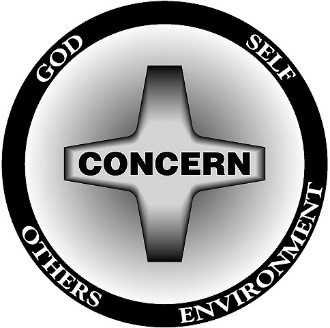 Dear Parents/Guardians,Term 4 is upon us! I really cannot believe how this year has flown past and how quickly our time together has gone. As this is the last term, I am sure you can imagine that it will be a busy one, filled with many exciting events.

Just some reminders below about uniform, our weekly schedule and homework:Students are required to wear their Sports uniforms Tuesday (faction top), Thursday (faction top) and Friday (red top). This allows for staff to have an extra day to include fitness and sports practices. Please check the school uniform policy to ensure that your child is wearing the correct uniformPlease see this week’s newsletter for more information on Formal Uniform requirementsOur library day is on TuesdayPlease ensure your child has their Library bag and books on this day each weekCrunch’n’Sip:Please ensure you provide your child with fresh fruit/vegetables to help promote healthy eating choices. Drink bottles should only have water in them.Homework:Homework will be given to students each Monday and will be due the following MondayPlease sign off the activities that your child does throughout the week Important Dates:October 21 (Friday) - Crazy Sock DayNovember 7 (Monday) – Musical rehearsalNovember 9 (Wednesday) – Musical rehearsalNovember 14 (Monday) – Musical rehearsal ALL COSTUMES TO BE AT SCHOOLNovember 16 (Wednesday) – Musical rehearsalNovember 18 (Friday) – MusicalNovember 25 (Friday) – Cricket CarnivalNovember 30 (Wednesday) – Year 3 and 4 MassDecember 2 (Friday) – Award AssemblyDecember 8 (Thursday) – Narrogin Christmas Street Festival – Choir performingDecember 9 (Friday) – last day for studentsDecember 12-16 – Reports go liveAs always, please do not hesitate to contact me if you have any questions or queries throughout the term. I have really loved being in touch with you all and getting feedback throughout they year. 
God bless,Meka McCormack
Year 4 TeacherSaint Matthew’s School NarroginEmail: meka.mccormack@cewa.edu.au 